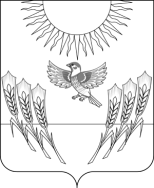 Отдел по образованию администрации Воробьёвского муниципального района Воронежской областиП Р И К А З 02  сентября  2015 г.                                                                                       № 339Об организации питания учащихся в 2015-2016 учебном году	На основании распоряжения администрации Воробьевского муниципального района от 01.09.2015г. № 199-р «О мерах по организации питания обучающихся общеобразовательных организаций Воробьевского муниципального района в 2015-2016 учебном году» и в целях сохранения и укрепления здоровья учащихся, упорядочения и совершенствования системы организации питания школьников  п р и к а з ы в а ю:1.Руководителям образовательных учреждений:           1.1. Установить строгий контроль над целевым использованием средств, направляемых на питание учащихся;  1.2. Организовать регулярную выдачу школьникам 1-9 классов (не менее трех раз в неделю) пакетированного школьного молока в объеме, отвечающем их потребностям, но не менее 200 миллилитров в день;1.3. Создать необходимые условия для организации  двухразового питания детей, обеспечив контроль за его качеством;	1.4. Организовать работу школьных буфетов для дополнительного питания учащихся;	1.5. Обеспечить привлечение дополнительных средств,  для организации школьного питания, в т.ч. средства родителей, учебно-производственных бригад, хозяйствующих субъектов.2. Контроль  исполнения настоящего приказа возложить на главного специалиста отдела по образованию Камышанову И.И.Заместитель главы администрации муниципального района –руководитель отдела по образованию                                         С.А.ПисьяуковГлавный специалист отдела по образованию                       И.И.Камышанова02 сентября  2015 год.